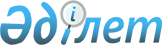 Об образовании избирательных участков по Жетысускому району города Алматы
					
			Утративший силу
			
			
		
					Решение акима Жетысуского района города Алматы от 13 апреля 2009 года N 07. Зарегистрировано в Департаменте юстиции города Алматы 14 мая 2009 года за N 816. Утратило силу решением акима Жетысуского района города Алматы от 18 апреля 2014 года N 01      Сноска. Утратило силу решением акима Жетысуского района города Алматы от 18.04.2014 N 01 (вводится в действие по истечении десяти календарных дней после дня его первого официального опубликования).      В соответствии с п.1 статьи 23 Конституционного Закона Республики Казахстан «О выборах в Республике Казахстан», согласно статьи 37 Закона Республики Казахстан «О местном государственном управлении и самоуправлении в Республике Казахстан» аким Жетысуского района г.Алматы РЕШИЛ:



      1. Образовать избирательные участки по Жетысускому району города Алматы, согласно приложению.



      2. Отменить решения акима Жетысуского района № 48 от 12 декабря 2008 года «Об утверждении новых границ избирательных участков по Жетысускому району г.Алматы».



      3. Контроль за исполнением настоящего решения возложить на руководителя аппарата акима Жетысуского района Садвакасову Ж.С.



      4. Настоящий нормативный правовой акт вводится в действие по истечении десяти календарных дней после дня его первого официального опубликования.      Аким

      Жетысуского района                      А. КульмахановПриложение

к решению акима

Жетысуского района города Алматы

от 13 апреля 2009 года за № 07 

Избирательные участки по

Жетысускому району города Алматы      Сноска. Приложение с изменениями, внесенными решением Акима Жетысуского района города Алматы от 14.01.2011 N 01 (порядок введения в действия см. п.3).

Избирательный участок № 20Центр: город Алматы, улица Казакова, 6

Средняя школа № 66, телефон: (8 727 - код) 241-41-91Границы избирательного участка:      От проспекта Райымбека по четной стороне улицы Бокейханова до улицы Ниязбекова; по нечетной стороне улицы Ниязбекова до улицы Казакова; по улице Казакова до западной границы городского кладбища; по границе городского кладбища до проспекта Райымбека; по нечетной стороне проспекта Райымбека до улицы Бокейханова.

Избирательный участок № 21Центр: город Алматы, улица Казакова, 6

Средняя школа № 66, телефон: (8 727 - код) 241-25-89Границы избирательного участка:      По нечетной стороне улицы Ниязбекова от улицы Казакова до проспекта Рыскулова; по нечетной стороне проспекта Рыскулова до улицы Крылова; по улице Крылова до улицы Корнилова; по нечетной стороне улицы Корнилова до улицы Гончарова; по нечетной стороне улицы Гончарова до улицы Федорова; по нечетной стороне улицы Федорова до улицы Венецианова; по четной стороне улицы Венецианова до улицы Казакова; по улице Казакова до улицы Ниязбекова.

Избирательный участок № 22 Центр: город Алматы, улица Гончарова, 23

Средняя школа № 109, телефон: (8 727 - код) 253-02-77, 241-41-91Границы избирательного участка:      От пр. Рыскулова по западному берегу реки Карасу на юг; по реке Карасу между домами № 66 и № 68 до ул. Крылова; по четной стороне ул. Крылова до ул. Казакова; от ул. Крылова по нечетной стороне ул. Казакова до ул. Гончарова; от ул. Казакова по четной стороне ул. Гончарова до ул. Борзова, по ул. Борзова на северо-восток (обе стороны) до ул. Боткина, по ул. Боткина на юг (юго-западная сторона) до пр. Райымбека, по пр. Райымбека на юго-запад (северная сторона) до ул. Кудерина; по ул. Кудерина на север (восточная сторона) до ул. Рыскулова.

Избирательный участок № 23Центр: город Алматы, улица Гончарова, 23

средняя школа № 109, телефон: (8 727 - код) 241-41-91, 253-02-77Границы избирательного участка:      От проспекта Райымбека по четной стороне улицы Гончарова до улицы Казакова; по четной стороне улицы Казакова до улицы Крылова; по улице Крылова до улицы Стадионной; от улицы Стадионной между домами № 66 и № 68 до речки Карасу, вдоль речки Карасу до проспекта Рыскулова; по проспекту Рыскулова до улицы Кудерина; по нечетной стороне улицы Кудерина до проспекта Райымбека.

Избирательный участок № 257Центр: город Алматы, проспект Райымбека, 223

Казахский научно-исследовательский ветеринарный институт,

телефон:/факс: (8 727 - код) 233-42-69Границы избирательного участка:      От проспекта Сейфуллина на запад по проспекту Райымбека (северная сторона) до улицы Бокейханова; по улице Бокейханова (восточная сторона) до линии железной дороги; по линии железной дороги (южная сторона) до проспекта Сейфуллина; по проспекту Сейфуллина (западная сторона) до проспекта Райымбека.

Избирательный участок № 258Центр: город Алматы, улица Лобачевского, 78

ТОО «Завод изделий бытовой химии», телефон:/факс: (8 727 - код) 279-89-82Границы избирательного участка:      От проспекта Сейфуллина по линии железной дороги на запад до улицы Булкушева; по улице Булкушева (восточная сторона) до улицы Лобачевского; по улице Лобачевского (восточная сторона) до улицы Азовского; по улице Азовского (южная сторона) до территории ТЭЦ-1; по границе территории ТЭЦ-1 с выходом на улицу Ломоносова; по улице Ломоносова (южная сторона) до проспекта Сейфуллина; по проспекту Сейфуллина (западная сторона) до линии железной дороги.

Избирательный участок № 259 Центр: город Алматы, улица Авангардная, 1

Завод дорожных знаков, телефон:/факс: (8 727 - код) 279-76-23Границы избирательного участка:      От улицы Лобачевского по улице Казыбаева (северная сторона) до проспекта Рыскулова; по проспекту Рыскулова (южная сторона) до дома № 66 (исключая его); от дома № 66 с выходом на улицу Ермака; по улице Ермака (южная сторона) до улицы Яблочкова; по улице Яблочкова (восточная сторона) до улицы Ленского; по улице Ленского (южная сторона) до границы территории ТЭЦ-1; по границе территории ТЭЦ-1 до улицы Азовского; по улицы Азовского (северная сторона) до улицы Лобачевского; по улицы Лобачевского (западная сторона) до улицы Казыбаева.

Избирательный участок № 260Центр: город Алматы, улица Акпаева, 59А

Средняя школа № 108, телефон:/факс: (8 727 - код) 279-68-34Границы избирательного участка:      От улицы Яблочкова на запад по улице Ермака (северная сторона) с выходом на дом № 66 по проспекту Рыскулова (включая его); по проспекту Рыскулова (южная сторона), включая дом № 35, до улицы Тохтарова; по улице Тохтарова (западная сторона) до улицы Акпаева; по улице Акпаева (южная сторона) до лога; по логу (западная сторона) до улицы Ленского; по улице Ленского (северная сторона) до улицы Яблочкова; по улице Яблочкова (западная сторона) до улицы Ермака.

Избирательный участок № 261 Центр: город Алматы, проспект Сейфуллина, 287

Фабрика «Түскиіз»

телефон:/факс: (8 727 - код) 279-63-75Границы избирательного участка:      От проспекта Сейфуллина на запад по улицы Ломоносова (северная сторона) до лога; по логу (восточная сторона) до улицы Акпаева; по улице Акпаева (северная сторона) до улицы Тохтарова; по улице Тохтарова (восточная сторона) до проспекта Рыскулова; по проспекту Рыскулова (южная сторона) до улицы Ботаническая (западная сторона), по улице Ботаническая (западная сторона) до улицы Маяковского, по улице Маяковского (северная сторона) на запад до улицы Жансугурова, по улице Жансугурова (восточная сторона) на север до проспекта Сейфуллина; по проспекту Сейфуллина (западная сторона) на юг до улицы Ломоносова.

Избирательный участок № 263Центр: город Алматы, улица Казыбаева, 270

Профессиональный лицей № 6

телефон:/факс: (8 727 - код) 233-05-32Границы избирательного участка:      От улицы Серикова по улице Ангарская (восточная сторона) вдоль границы микрорайона «Айнабулак» до речки Султанка; по речке Султанка до поезда вдоль домов №№ 50, 34, 35, 36 до проезда между домами №95; по улице Омарова, вдоль домов № 31, 29, 27, 25 по улице Серикова; по улице Омарова до проезда между домами № 9 и № 11 вдоль проезда большой дороги; по большой дороге (без названия) на север до улицы Серикова; по ул. Серикова до Большого Алматинского Канала; по Большому Алматинскому Каналу до улицы Ангарской.

Избирательный участок № 264Центр: город Алматы, улица Бокейханова, 11

Акционерное Общество «Темирбетон», телефон:/факс: (8 727 - код) 233-36-74Границы избирательного участка:      От переулка Аэродромный по улице Бокейханова (восточная сторона) на север до проспекта Рыскулова; по проспекту Рыскулова (южная сторона) до улицы Казыбаева; по улице Казыбаева с переходом на улицу Булкушева (западная сторона) до линии железной дороги; по линии железной дороги (северная сторона) до Аэродромного переулка.

Избирательный участок № 265Центр: город Алматы, улица Ратушного, 131

Средняя школа № 112, телефон:/факс: (8 727 - код) 251-65-95,239-74-50Границы избирательного участка:      От пр.Рыскулова по восточной стороне ул.Бокейханова до ул. Серикова с выходом на БАК. По южной стороне БАКа до ул.Казыбаева. От БАКа по западной стороне ул. Казыбаева (охватывая Казыбаева 7Г и пр. Рыскулова 65А дома) до пр.Рыскулова. От ул.Казыбаева по северной стороне пр.Рыскулова до ул.Бокейханова.

Избирательный участок № 266Центр: город Алматы, микрорайон «Дорожник», 38А

Средняя школа №87, телефон:/факс: (8 727 - код) 298-84-16Границы избирательного участка:      По Северному кольцу (восточная сторона) до проезда между домами № 7 и 27 (южная сторона) до улицы Ангарская; по улице Ангарская (западная сторона) до улицы Серикова; по улице Серикова до улицы Бокейханова; по улице Бокейханова до Северного кольца.

Избирательный участок № 267Центр: город Алматы, микрорайон «Дорожник», 27А

КГУ «Школа подготовки пожарников», телефон:/факс: (8 727 - код) 298-96-82Границы избирательного участка:      От улицы Северное кольцо на восток до границы с Турксибским районом (западная сторона границы) до речки Есентай; по речки Есентай (западная сторона) до границы микрорайона «Айнабулак» (избирательный участок № 274); по границе микрорайона «Айнабулак» (западная сторона) до улицы Ангарская; по улице Ангарская до проезда между домами № 7 и 27 микрорайона «Дорожник», по проезду между домами № 7 и 27 микрорайонв «Дорожник» до Северного кольца.

      В границах: домов: №№: 1, 2, 2а, 3, 4, 5, 10, 11, 16, 17, 18, 19, 20, 21, 21а, 22, 23, 24, 25, 26,26а/1, 26а/2, 26а/3, 42, 43, 44, 45- жилая.

 Избирательный участок № 271Центр: город Алматы, микрорайон «Айнабулак-2»

Средняя школа № 137, телефон:/факс: (8 727 - код) 252-48-41Границы избирательного участка:      От шоссе Северное кольцо на юго-восток (северная сторона) включая жилые дома мкр. Айнабулак-1: №№ 9, 11, 12, 12а, 12б, 13, 14, 15, 16, 17, 18, 19 далее на северо–восток западная сторона включая жилые дома мкр. Айнабулак-4: №№ 176, 177, 178, 179, 180, 181, 182, 183, 184, 185, далее по руслу р. Есентай на север западная сторона до пересечения шоссе Северное кольцо включая дома Северное кольцо: №№ 37/1, 37/2, 37/3, далее от шоссе Северное кольцо в юго-западном направлении (восточная сторона) до границы избирательного участка № 267.

Избирательный участок № 272Центр: город Алматы, микрорайон «Айнабулак-2»

Средняя школа № 118, телефон:/факс: (8 727 - код) 252-36-99

Границы избирательного участка:      От улицы Жумабаева на юг до русла реки Есентай; вдоль русла реки Есентай (восточная сторона), включая жилые дома микрорайона «Айнабулак-2»: №№ 1, 2, 3, 4, 5, 6, 8, 10, 20, 21, 22, 22в, 23, 24, 25, 26, 27, 27-28, 28, 29, 30, 174, 175.Избирательный участок № 273Центр: город Алматы, микрорайон «Айнабулак-2»

Средняя школа №118, телефон:/факс: (8 727 - код) 252-32-99

Границы избирательного участка:      От реки Есентай на север до улицы Жумабаева; по улице Жумабаева (южная сторона) до русла реки Султанка; вдоль русла реки Султанка (западная сторона) на юг, включая жилые дома микрорайона «Айнабулак-2»: №№ 194б, 194в, 194г, 194д, 194е, 194з,45, 46, 47, 48, 49, 66, 67, 69, 70, 71, 72, 73, 74, 75, 76, 77, 78, 79, 80, 81, 82, 83.Избирательный участок № 274      Центр: город Алматы, микрорайон «Айнабулак-2»

Средняя школа № 137, телефон:/факс: (8 727 - код) 294-77-40

Границы избирательного участка:      От реки Султанка на юг вдоль границы микрорайона «Айнабулак-2» (южная сторона) и далее на северо-запад до реки Есентай, включая жилые дома микрорайона «Айнабулак-2»: №№ 31, 32, 33, 34, 35, 36, 37, 38, 39, 40, 41, 42, 42а, 50, 51, 52, 53, 54, 55, 56, 57, 58, 59, 60, 61, 62;

      43, 44 –нежилые.

Избирательный участок № 275Центр: город Алматы, улица Северное кольцо, 7

Автокомбинат №1, телефон:/факс: (8 727 - код) 279-38-96, 297-29-53Границы избирательного участка:      От улицы Бокейханова на запад по проспекта Рыскулова (северная сторона) до Северного кольца; по Северному кольцу (восточная сторона) до пересечения с улицей Бокейханова; по улице Бокейханова (западная сторона) до проспекта Рыскулова.

Избирательный участок № 278Центр: город Алматы, микрорайон «Айнабулак-3»

Средняя школа № 110, телефон:/факс: (8 727 - код) 252-45-44Границы избирательного участка:      От пересечения северной границы района с рекой Султанка на юг вдоль русла реки Султанка (западная сторона) до улицы Жумабаева; по улице Жумабаева (северная сторона), включая жилые дома микрорайона «Айнабулак-3»: №№ 94, 95, 96, 97, 98, 99, 100, 101, 102, 104, 105, 106, 107, 108, 109, 110, 111, 112, 113, 114, 115, 116.

Избирательный участок № 279Центр: город Алматы, микрорайон «Айнабулак-1»

Городская станция Юных туристов, телефон:/факс: (8 727 - код) 252-46-01Границы избирательного участка:      По улице Макатаева (западная сторона) до улицы Жумабаева; по улице Жумабаева (северная сторона), включая жилые дома: №№ 88, 89, 90, 91, 92, 93, 166, 167, 168, 169, 170, 170а, 171, 172, 173, 174, 187, 188, 190, 191, 192, 193, 194, 194б-жилые, 195.

Избирательный участок № 280Центр: город Алматы, микрорайон «Айнабулак-3»

Средняя школа № 110, телефон:/факс: (8 727 - код) 294-77-41Границы избирательного участка:      По улице Макатаева (восточная сторона) до улицы Павлодарская; по улице Павлодарская (южная сторона) до восточной границы района; вдоль восточной границы района (западная сторона) до пересечения с рекой Султанка, включая жилые дома: №№ 117, 117а, 119, 120, 121, 122, 123, 124, 125, 126, 127, 128, 131, 132, 133, 134, 135а, 135, 136, 137, 141-жилые;

      129, 129а – нежилые.

 Избирательный участок № 281Центр: город Алматы, микрорайон «Айнабулак-3»

Средняя школа № 129, телефон:/факс: (8 727 - код) 294-77-52Границы избирательного участка:      Вдоль русла реки Есентай (восточная сторона) на север до пересечения с северной границей района; вдоль северной границы района (восточная сторона) до улицы Павлодарская; по улице Павлодарская (южная сторона) до улицы Макатаева; по улице Макатаева (западная сторона) на юг, включая жилые дома: №№ 138, 139, 140, 142, 143, 143а 144, 147, 149, 150, 151, 152, 154, 155, 156, 157, 158, 159, 161, 162-жилые.

 Избирательный участок № 282Центр: город Алматы, проспект Абылай хана, 1

Железнодорожный вокзал «Алматы-2», телефон:/факс: (8 727 - код) 296-42-13Границы избирательного участка:      От проспекта Суюнбая по проспекту Райымбека до улицы Панфилова; по улице Панфилова до улицы Тузова; по улице Тузова до проспекта Желтоксан; по проспекту Желтоксан до проспекта Райымбека; по проспекту Райымбека до проспекта Сейфуллина; по проспекту Сейфуллина до линии железной дороги; по линии железной дороги до улицы Островского; по улице Островского до улицы Радищева; по улице Радищева до проспекта Суюнбая; по проспекту Суюнбая до проспекта Райымбека.

       Избирательный участок № 283Центр: город Алматы, улица Ахтанова, 57

Средняя школа № 57, телефон:/факс: (8 727 - код) 298-57-90Границы избирательного участка:      От проспекта Суюнбая на запад по улице Радищева (северная сторона) до улицы Островского; по улице Островского до линии железной дороги; по линии железной дороги до проспекта Сейфуллина; по проспекту Сейфуллина до улицы Маяковского; по улице Маяковского до улицы Ботанического; по улице Ботанического до улицы Ломоносова; по улице Ломоносова до проспекта Суюнбая; по проспекту Суюнбая до улицы Радищева.

Избирательный участок № 284Центр: город Алматы, улица Нусупбекова, 26

Средняя школа № 143, телефон:/факс: (8 727 - код) 230-50-94Границы избирательного участка:      От улицы Колпаковского по проспекту Суюнбая (восточная сторона) до улицы Баянаульская; по улице Баянаульская (южная сторона) до улицы Натарова; по улице Натарова (западная сторона) до улицы Мусоргского; по улице Мусоргского (южная сторона) до улицы Жангелдина; по ул. Жангелдина (западная сторона) до улицы Болтирик шешена; по улице Болтирик шешена (северная сторона) до улицы Есенова; по улице Есенова до улицы Колпаковского; по улице Колпаковского до проспекта Суюнбая.

Избирательный участок № 285Центр: город Алматы, улицв Черкасской обороны, 71

Средняя школа № 2, телефон:/факс: (8 727 - код) 230-83-53Границы избирательного участка:      От проспекта Райымбека по проспекту Суюнбая (восточная сторона) на север до улицы Колпаковского; по улице Колпаковского до улицы Есенова; по улице Есенова до улицы Болтирик Шешена; по улице Болтирик Шешена до улицы Татибекова; по улице Татибекова переходящая в улицу Станиславского; по улице Колпаковского до улицы Джетысуйская; по улице Джетысуйская до проспекта Райымбека; по проспекту Райымбека до проспекта Суюнбая.

 Избирательный участок № 286Центр: город Алматы, улица Кыдырбекулы, 58

Школа-гимназия №103, телефон:/факс: (8 727 - код) 297-95-59Границы избирательного участка:      От улицы Баянаульская на север по улице Кыдырбекулы (восточная сторона) до улицы Баянаульская; по улице Баянаульская (северная сторона) до улицы Шемякина; по улице Шемякина (восточная сторона) до улицы Семиреченская; по улице Семиреченская (южная сторона) до улицы Айтыкова; по улице Айтыкова (восточная сторона) до проспекта Рыскулова; по проспекту Рыскулова (южная сторона) до реки Малая Алматинка; вдоль русла реки Малая Алматинка (западная строна) до улицы Станиславского; по улице Станиславского (западная сторона) до улицы Омская; по улице Омская (восточная сторона) до улицы Баянаульская; по улице Баянаульская до улицы Кыдырбекулы.

Избирательный участок № 287Центр: город Алматы, улица Есенова, 160

АО «Таксопарк-1», телефон:/факс: (8 727 - код) 230-42-59Границы избирательного участка:      От улицы Натарова на запад по улицы Баянаульская (северная сторона) до проспекту Суюнбая; по проспекту Суюнбая (восточная сторона) до проспекта Рыскулова; по проспекту Рыскулова (южная сторона) на восток до улицы Гастелло; по улице Гастелло (западная сторона) на юг до улицы Мусоргского; по улице Мусоргского (северная сторона) до улицы Натарова.

Избирательный участок № 288Центр: город Алматы, улица Потанина, 226

Средняя школа № 102, телефон:/факс: (8 727 - код) 297-94-22Границы избирательного участка:      От улицы Бондаренко по улице Жангелдина (восточная сторона) на север до улицы Мусоргского; по улице Мусоргского (южная сторона) на восток до улицы Гастелло; по улице Гастелло (восточная сторона) на север до проспекта Рыскулова; по проспекту Рыскулова (южная сторона) до улицы Айтыкова; по улице Айтыкова (западная сторона) на юг до улицы Семиреченская; по улице Семиреченская (северная сторона) до улицы Шемякина; по улице Шемякина (западная сторона) на юг до улицы Баянаульская; по улице Баянаульская (северная сторона) на запад до улицы Кыдырбекулы; по улице Кыдырбекулы до улицы Леваневского, по улице Леваневского до улицы Черкасской обороны; по улице Черкасской обороны (западная сторона) до улицы Бондаренко; по улице Бондаренко (северная сторона) до улицы Жангелдина.

 Избирательный участок № 289Центр: город Алматы, улица Шилова, 5

Средняя школа № 43, телефон:/факс: (8 727 - код) 279-18-06 Границы избирательного участка:      От проспекта Суюнбая на запад по улицы Ломоносова (северная сторона) до улицы Ахтанова; по улице Ахтанова до улицы Шилова; по улице Шилова до проспекта Рыскулова; по проспекту Рыскулова (южная сторона) до проспекта Суюнбая; по проспекту Суюнбая (западная сторона) до улицы Ломоносова.

Избирательный участок № 390Центр: город Алматы, улица Победы, 26

Средняя школа № 80, телефон: (8 727 - код) 270-39-92Границы избирательного участка:      От пересечения речки Есентай (Весновка) с улицей Бекмаханова на север по речке Есентай (восточный берег) до пересечении с границей района (города); далее по границе района на восток до пересечение с путепроводом; по путепроводу (западная сторона) на юг до пересечении с улицей Бекмаханова; по улице Бекмаханова (северная сторона) на запад до пересечения с речкой Есентай; улица Белякова 1-18, улица Быковского.

  Избирательный участок № 391Центр: город Алматы, улица Победы, 26

Средняя школа № 80, телефон: (8 727 - код) 270-39-92.Границы избирательного участка:      От р.Есентай по ул.Бурундайской на запад до границы города, по грнице города на север до пер.Первомайский; по пер. Первомайской (обе стороны) на восток до р.Есентай; по р.Есентай на юг до ул.Северное кольцо; по ул.Северное кольцо до ул.Бурундайской, пересечение с р.Есентай.

Избирательный участок № 393Центр: город Алматы, улица Жансугурова, 352

Средняя школа № 101 телефон: (8 727 - код) 234-10-60, 234-10-64Границы избирательного участка:      От пересечения улицы Жансугурова и улицы Петрозоводская вдоль улицы Жансугурова (западная сторона) до пересечения границы между домами № 382, 380 (избирательным участком № 405); по границе участка, до улицы Палладина; по улице Палладина до границ микрорайон «Айнабулак-3»; вдоль границы микрорайона «Айнабулак-3» до пересечения улицы Ермолова; по четной стороне границы избирательного участка № 405 до улицы Мещерского; по улице Мещерского до улицы Павлодарская (западная сторона); по улице Павлодарская до улицы Ермолова; по улице Ермолова (четная сторона) до пересечения улицы Бурундайская и улицы Жансугурова.

 Избирательный участок № 405Центр: город Алматы, улица Жансугурова, 352

Средняя школа № 101 телефон: (8 727 - код) 234-10-60, 234-10-64Границы избирательного участка:      От улицы Жансугурова по южной стороне улицы Палладина на запад до пересечения с речкой Султанка; по речке Султанка на юг до выхода на улицу Омарова; по северной стороне улицы Омарова на восток до улицы Жансугурова; по западной стороне улицы Жансугурова на север до улицы Палладина.

Избирательный участок № 423Центр: город Алматы, улица Северное кольцо, 37

Войнская часть – 73652, телефон:/факс: (8 727 - код) 294-71-71, 252-38-41Границы избирательного участка:В границах: воинской части – 73652.

Избирательный участок № 433Центр: город Алматы, микрорайон «Дорожник», 26А

Войнская часть – 2468, телефон:/факс: (8 727 - код) 294-92-99Границы избирательного участка:      В границах: воинской части - 2468. Дома: №№ 26а, 26а/1, 26а/2, 26а/3.

Избирательный участок № 443Центр: город Алматы, улица Гончарная, 21А

Противотуберкулезный диспансер, телефон:/факс: (8 727 - код) 233-72-43Границы избирательного участка:      В границах: Районного противотуберкулезного диспансера.

Избирательный участок № 453Центр: город Алматы, улица Боткина, 20. 

Учреждение "Колледж информатики и экономики" телефон: (8 727 - код) 263-93-80Границы избирательного участка:       От пр.Райымбека по восточной стороне ул.Боткина до ул.Борзова; по ул.Борзова (по обе стороны) на запад до ул.Гончарова; по ул.Гончарова (восточная сторона) до ул.Казакова; по южной стороне ул.Казакова до западной границы городского кладбища; по западной границе городского кладбища на юг до пр.Райымбека; по северной стороне пр.Райымбека до ул.Боткина.

Избирательный участок № 454Центр: город Алматы, улица Казыбаева, 272А

АО «Серт», телефон:/факс: (8 327 - код) 234-96-97Границы избирательного участка:      От р. Султанка по западной стороне ул.Жансугурова до пр.Рыскулова. По северной стороне пр.Рыскулова до ул.Казыбаева. По восточной стороне ул.Казыбаева на север до проезда между домами 12 и 13 мкр.Кулагер, далее вдоль домов 4 мкр. Кулагер, 33А, 39, 13, 11 по ул.Серикова до ул.Омарова. По ул.Омарова на север до пересечения с р.Султанка.

Избирательный участок № 476Центр: город Алматы, ул. 2-ая Ключевая, 6А

Товарищество ограниченной ответственности «LC», телефон:/факс: (8 727 - код) 297-96-33Границы избирательного участка:      От улицы Станиславского по улице Болтирик Шешена до улицы Джангельдина; по улице Джангельдина до улицы Бондаренко; по улице Бондаренко до улицы Черкаской обороны; по улице Черкасской обороны до улицы Леваневского; по улице Леваневского до улицы Кыдырбекулы; по улице Кыдырбекулы до улицы Баянаульская; по улице Баянаульская до улицы Омская; по улице Омская до улицы Станиславского; по улице Станиславского до речки Малая Алматинка; вдоль русла речки Малая Алматинка до проспекта Райымбека; по проспекта Райымбека до улицы Джетысуйская; по улице Джетысуйская переходящая в улицы Колпаковского; до улицы Станиславского переходящая в улицу Татибекова до улицы Болтирик Шешена.

Избирательный участок № 484Центр: город Алматы, улица Бурундайская, 91

АО «Курылыс материалы», телефон:/факс: (8 727) 236-77-42, 235-75-72Границы избирательного участка:      От улицы Панфилова до проспекта Райымбека; по проспекту Райымбека до улицы Желтоксан; по улице Желтоксан до улицы Тузова; по улице Тузова до улицы Панфилова; по улице Панфилова до проспекта Райымбека.

Избирательный участок № 485Центр: город Алматы, микрорайон «Кулагер»

Средняя школа-148, телефон: (8 727) 384-72-49, 239-96-63Границы избирательного участка:      От пересечения улицы Бурундайской (западная сторона) по направлению к железно-дорожной линии, вдоль улицы Бурундайской до дома № 228.

Избирательный участок № 486Центр: город Алматы, микрорайон «Айнабулак-3», 165а

Средняя школа-129, телефон: (8 727) 232-69-98, 252-57-20Границы избирательного участка:      От улицы Жансугурова до улицы Тихова; по улице Тихова до улицы Омарова, до пересечения между домами № 91а и № 25; вдоль домов №№ 91а, 91, 93, 95 по улице Омарова, между домов № 36 и № 99, вверх вдоль домов №№ 99, 71, 70, 69, 68, 64, 63 до улицы Омарова; по речке Султанка, от речки Султанка по улице Омарова до пересечения улицы Казыбаева вверх до речки Султанка (западная сторона); по речке Султанка до улицы Жумабаева; по улице Жумабаева (южная сторона) до пересечения между домами № 148, 150, 150б, 146а до улицы Беспакова; по улице Беспакова до дома № 17; от дома № 17 (нечетная сторона) до дома № 39 улица Беспакова; по улице Беспакова до улицы Омарова; по улице Омарова до улицы Жансугурова (восточная сторона).Избирательный участок № 491Центр: город Алматы, микрорайон "Кокжиек" 66, 

Поликлиника № 21, телефон: (8 727) 386-35-30, 386-35-41      По границе города (от пер.Первомайский) на север (восточная сторона), до р.Есентай; по р.Есентай на юг до ул.Геологов; от ул.Геологов (не включая дома) на юг до пер.Первомайский, вдоль переулка Первомайский (не включая дома) на запад (северная сторона) до границы города (района).
					© 2012. РГП на ПХВ «Институт законодательства и правовой информации Республики Казахстан» Министерства юстиции Республики Казахстан
				